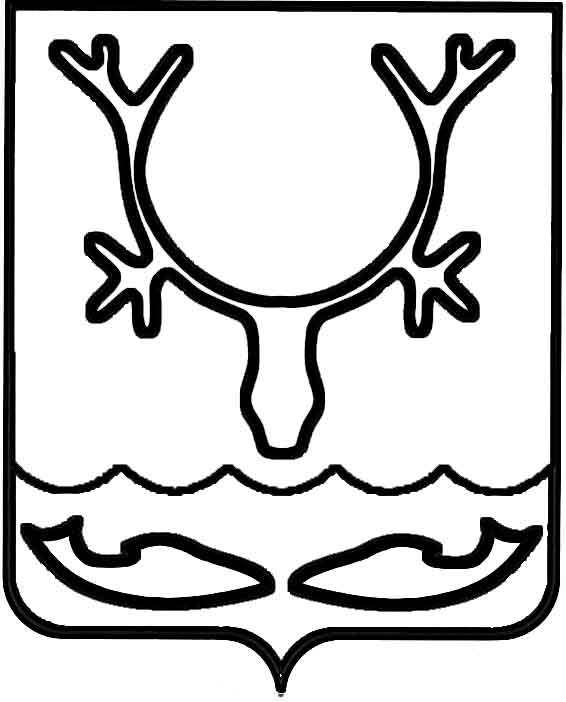 Администрация муниципального образования
"Городской округ "Город Нарьян-Мар"ПОСТАНОВЛЕНИЕО внесении изменений в постановление Администрации МО "Городской округ "Город Нарьян-Мар" от 31.08.2018 № 585 "Об утверждении муниципальной программы муниципального образования "Городской округ "Город Нарьян-Мар" "Поддержка отдельных категорий граждан муниципального образования "Городской округ "Город Нарьян-Мар" В соответствии с положениями Бюджетного кодекса Российской Федерации, решением Совета городского округа "Город Нарьян-Мар" от 13.12.2018 № 574-р              "О бюджете МО "Городской округ "Город Нарьян-Мар" на 2019 год и на плановый период 2020 и 2021 годов", постановлением Администрации МО "Городской округ "Город Нарьян-Мар" от 10.07.2018 № 453 "Об утверждении Порядка разработки, реализации и оценки эффективности муниципальных программ МО "Городской округ "Город Нарьян-Мар" Администрация муниципального образования "Городской округ "Город Нарьян-Мар"П О С Т А Н О В Л Я Е Т:1.	Внести изменения в приложение к постановлению Администрации МО "Городской округ "Город Нарьян-Мар" от 31.08.2018 № 585 "Об утверждении муниципальной программы муниципального образования "Городской округ "Город Нарьян-Мар" "Поддержка отдельных категорий граждан муниципального образования "Городской округ "Город Нарьян-Мар" согласно приложению 
к настоящему постановлению. 2.	Настоящее постановление вступает в силу со дня его официального  опубликования. Приложениек постановлению Администрациимуниципального образования"Городской округ "Город Нарьян-Мар"от 27.12.2019 № 1290Изменения в приложение к постановлению Администрации МО "Городской округ "Город Нарьян-Мар" от 31.08.2018 № 585 "Об утверждении муниципальной программы муниципального образования "Городской округ "Город Нарьян-Мар" "Поддержка отдельных категорий граждан муниципального образования 
"Городской округ "Город Нарьян-Мар"1.	В паспорте Программы раздел "Объемы и источники финансирования муниципальной программы" изложить в новой редакции:"".2.	В паспорте Подпрограммы 2 раздел "Объемы и источники финансирования подпрограммы" изложить в новой редакции:"".3.	Приложение 2 к Программе изложить в новой редакции:"Приложение 2 к программе Ресурсное обеспечениереализации муниципальной программы муниципального образования "Городской округ "Город Нарьян-Мар" "Поддержка отдельных категорий граждан муниципального образования "Городской округ "Город Нарьян-Мар"  Ответственный исполнитель: управление организационно-информационного обеспечения Администрации МО "Городской округ "Город Нарьян-Мар"".4.	Строку 1.1 "Основное мероприятие: выплата пенсий за выслугу лет" Подпрограммы 2 Приложения 3 к Программе изложить в новой редакции:"".5.	Строку 1.1.1 "Пенсии за выслугу лет лицам, замещавшим должности муниципальной службы в муниципальном образовании "Городской округ "Город Нарьян-Мар" Подпрограммы 2 Приложения 3 к Программе изложить в новой редакции: "".6.	Строку 1.1.2 " Пенсии за выслугу лет к страховой пенсии по старости (инвалидности) лицам, замещавшим выборные должности в МО "Городской округ "Город Нарьян-Мар" Подпрограммы 2 Приложения 3 к Программе изложить 
в новой редакции: "".7.	Строку "Всего по программе" Приложения 3 к Программе изложить 
в новой редакции: "".27.12.2019№1290Глава Города Нарьян-Мара                                                                                                          О.О.Белак Объемы и источники финансирования муниципальной программыОбщий объем финансирования Программы – 
196 844,3 тыс. рублей, в том числе по годам:2019 год – 38 346,3 тыс. руб.;2020 год – 39 594,2 тыс. руб.;2021 год – 39 654,2 тыс. руб.;2022 год – 39 594,8 тыс. руб.;2023 год – 39 654,8 тыс. руб.;из них за счет средств бюджета МО "Городской округ 
"Город Нарьян-Мар" (далее – городской бюджет) 
196 844,3тыс. рублей, в том числе по годам:2019 год – 38 346,3  тыс. руб.;2020 год – 39 594,2 тыс. руб.;2021 год – 39 654,2 тыс. руб.;2022 год – 39 594,8 тыс. руб.;2023 год – 39 654,8 тыс. руб.;Объемы и источники финансирования подпрограммыОбщий объем финансирования Подпрограммы 2 – 
176 078,1 тыс. рублей, в том числе по годам:2019 год – 34 305,3 тыс. руб.;2020 год – 35 443,2 тыс. руб.;2021 год – 35 443,2 тыс. руб.;2022 год – 35 443,2 тыс. руб.;2023 год – 35 443,2 тыс. руб.;из них за счет средств городского бюджета 176 078,1 тыс. рублей, 
в том числе по годам:2019 год – 34 305,3 тыс. руб.;2020 год – 35 443,2 тыс. руб.;2021 год – 35 443,2 тыс. руб.;2022 год – 35 443,2 тыс. руб.;2023 год – 35 443,2 тыс. руб.Наименование муниципальной программы(подпрограммы)Источник финансированияОбъем финансирования, тыс. рублейОбъем финансирования, тыс. рублейОбъем финансирования, тыс. рублейОбъем финансирования, тыс. рублейОбъем финансирования, тыс. рублейОбъем финансирования, тыс. рублейНаименование муниципальной программы(подпрограммы)Источник финансированияВсегов том числе:в том числе:в том числе:в том числе:в том числе:Наименование муниципальной программы(подпрограммы)Источник финансированияВсего2019год2020год2021год2022год2023годАБ123456Муниципальная программа муниципального образования "Городской округ "Город Нарьян-Мар" "Поддержка отдельных категорий граждан муниципального образования "Городской округ "Город Нарьян-Мар"Итого, в том числе:196 844,338 346,339 594,239 654,239 594,839 654,8Муниципальная программа муниципального образования "Городской округ "Город Нарьян-Мар" "Поддержка отдельных категорий граждан муниципального образования "Городской округ "Город Нарьян-Мар"городской бюджет196 844,338 346,339 594,239 654,239 594,839 654,8Подпрограмма 1 "Поддержка отдельных категорий граждан" Итого, в том числе:20 766,24 041,04 151,04 211,04 151,64 211,6Подпрограмма 1 "Поддержка отдельных категорий граждан" городской бюджет20 766,24 041,04 151,04 211,04 151,64 211,6Подпрограмма 2       "Пенсионное обеспечение отдельных категорий граждан" Итого, в том числе:176 078,134 305,335 443,235 443,235 443,235 443,2Подпрограмма 2       "Пенсионное обеспечение отдельных категорий граждан" городской бюджет176 078,134 305,335 443,235 443,235 443,235 443,21.1 Основное мероприятие: выплата пенсий за выслугу лет Итого,в том числе:176 078,134 305,335 443,235 443,235 443,235 443,21.1 Основное мероприятие: выплата пенсий за выслугу лет городской бюджет  176 078,134 305,335 443,235 443,235 443,235 443,21.1.1 Пенсии за выслугу лет лицам, замещавшим должности муниципальной службы в муниципальном образовании "Городской округ "Город Нарьян-Мар"Итого, в том числе:152 214,630 223,430 497,830 497,830 497,830 497,81.1.1 Пенсии за выслугу лет лицам, замещавшим должности муниципальной службы в муниципальном образовании "Городской округ "Город Нарьян-Мар"городской бюджет  152 214,630 223,430 497,830 497,830 497,830 497,81.1.2 Пенсии за выслугу лет к страховой пенсии по старости (инвалидности) лицам, замещавшим выборные должности в МО "Городской округ "Город Нарьян-Мар"Итого, в том числе:23 863,54 081,94 945,44 945,44 945,44 945,41.1.2 Пенсии за выслугу лет к страховой пенсии по старости (инвалидности) лицам, замещавшим выборные должности в МО "Городской округ "Город Нарьян-Мар"городской бюджет  23 863,54 081,94 945,44 945,44 945,44 945,4Всего по ПрограммеИтого, в том числе:196 844,338 346,339 594,239 654,239 594,839 654,8Всего по Программегородской бюджет  196 844,338 346,339 594,239 654,239 594,839 654,8